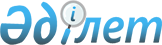 Об утверждении Перечня наименований должностей работников, относящихся к административному персоналуПриказ Министра здравоохранения и социального развития Республики Казахстан от 21 декабря 2015 года № 981. Зарегистрирован в Министерстве юстиции Республики Казахстан 29 декабря 2015 года № 12600      Примечание РЦПИ!

      Настоящий приказ вводится в действие с 01.01.2016 г.

      В соответствии с подпунктом 9) статьи 16 Трудового кодекса Республики Казахстан от 23 ноября 2015 года ПРИКАЗЫВАЮ: 



      1. Утвердить прилагаемый Перечень наименований должностей работников, относящихся к административному персоналу. 



      2. Департаменту труда и социального партнерства Министерства здравоохранения и социального развития Республики Казахстан в установленном законодательством порядке обеспечить:

      1) государственную регистрацию настоящего приказа в Министерстве юстиции Республики Казахстан;

      2) в течение десяти календарных дней после государственной регистрации настоящего приказа в Министерстве юстиции Республики Казахстан направление на официальное опубликование в периодических печатных изданиях информации и информационно-правовой системе «Әділет»;

      3) размещение настоящего приказа на интернет-ресурсе Министерства здравоохранения и социального развития Республики Казахстан.



      3. Признать утратившим силу приказ Министра здравоохранения и социального развития Республики Казахстан от 20 августа 2014 года № 8 «Об утверждении Перечня наименований должностей работников, относящихся к административному персоналу» (зарегистрированный в Реестре государственной регистрации нормативных правовых актов за № 9746, опубликованный в газете «Юридическая газета» от 17 октября 2014 года № 157 (2725)).



      4. Контроль за исполнением настоящего приказа возложить на вице-министра здравоохранения и социального развития Республики Казахстан Нурымбетова Б.Б.



      5. Настоящий приказ вводится в действие с 1 января 2016 года и подлежит официальному опубликованию.      Министр здравоохранения 

      и социального развития 

      Республики Казахстан                       Т. Дуйсенова

Утвержден              

приказом Министра здравоохранения 

и социального развития       

Республики Казахстан       

от 21 декабря 2015 года № 981  

  

Перечень

наименований должностей работников, 

относящихся к административному персоналу      1. Администратор, кроме администраторов организаций торговли и общественного питания, гостиницы;

      2. административный помощник;

      3. административный секретарь;

      4. актуарий;

      5. аналитик;

      6. арбитр;

      7. аудитор;

      8. бухгалтер всех наименований: (бухгалтер-аудитор, бухгалтер-эксперт);

      9. ведущий специалист (агроном, бухгалтер-эксперт, геодезист, гидрогеолог, инспектор, казначей, контролер-ревизор, мелиоратор, эколог, экономист, эксперт, юрист, кроме ведущих специалистов, занятых непосредственно выполнением проектных, конструкторских, научно-исследовательских, технологических работ);

      10. вице-президент;

      11. врач;

      12. генеральный директор;

      13. генеральный конструктор;

      14. генеральный продюсер;

      15. главный администратор;

      16. главный специалист (агроном, арбитр, архитектор, бактериолог, банкир, биохимик, бухгалтер, вирусолог, герболог, геодезист, гидрогеолог, диспетчер, инженер, инспектор, казначей, консультант, контролер-ревизор, мелиоратор, миколог, микробиолог, референт, рыбовод, фитопатолог, штурман, экономист, эксперт, энтомолог, юрист), кроме главных специалистов (главных инженеров проектов, главных конструкторов проектов, главных архитекторов проектов, главных конструкторов, главных научных сотрудников, главных технологов), занятых непосредственно выполнением проектных, конструкторских, научно-исследовательских, технологических работ, и главных специалистов (главных режиссеров, главных дирижеров, главных хормейстеров, главных балетмейстеров), занятых в театрально-зрелищных предприятиях, теле- и киностудиях на работах главных художников);

      17. государственный патентный эксперт;

      18. декан факультета (курсов);

      19. дежурный (оперативный, по вокзалу, по этажу, пункта), кроме дежурного: железнодорожной станции, по разъезду, станционного поста централизации, по парку железнодорожной станции, сортировочной горки, по отделению, агента контрольного поста (включая старшего), по подъездным путям);

      20. делопроизводитель;

      21. дизайнер; 

      22. директор (агентства, департамента, группы, службы, станции, центра, торгового дома, музея, интерната, комплекса, коммерческий), кроме директоров, занятых непосредственно выполнением проектных, конструкторских, научно-исследовательских, технологических работ;

      23. заведующий (архивом, базой, бюро, группой, канцелярией, кафедрой, клубом, магистратурой, отделом, приемной, секретариатом, сектором, службой, центром), кроме заведующих: занятых непосредственно выполнением проектных, конструкторских, научно-исследовательских, технологических работ, отделениями в лечебных организациях, медицинских пунктов;

      24. инженер, кроме инженеров, занятых: на конструкторской, проектной, технологической, геодезической, маркшейдерской, пусконаладочных, шефмонтажных работах, непосредственно занятых техническим обслуживанием, ремонтом, эксплуатацией приборов, машин, оборудования и средств компьютерной (вычислительной) техники, занятых в отделениях, цехах, фермах, сельхозучастках, инженеров-гидротехников, инженеров-мелиораторов, занятых патентной, изобретательской, рационализаторской работами, научно-технической информацией;

      25. инспектор;

      26. инструктор (старший, кроме инструкторов физкультуры и спорта, инструкторов культмассовой работы, инструкторов производственного обучения);

      27. исполнительный директор (секретарь, продюсер);

      28. кассир, осуществляющий выдачу заработной платы и доставку платежных документов в банковские организации;

      29. капитан (всех наименований);

      30. кодификатор;

      31. командир (всех наименований);

      32. комендант (аэродрома, жилых домов, служебных зданий, лагеря, общежитий);

      33. комиссар аварийный (при чрезвычайных ситуациях);

      34. консультант (банкир, инспектор, казначей, контролер-ревизор, референт, эксперт);

      35. контролер (кроме контролеров сберегательных касс, контролеров билетных касс и контролеров-рабочих);

      36. координатор;

      37. курьер;

      38. маркетолог;

      39. мастер, кроме мастеров-рабочих (мастеров горных, мастеров буровых, мастеров леса, мастеров по добыче и обработке рыбы, мастеров производственного обучения), мастеров, занятых в железнодорожной отрасли: подъемного оборудования, по гидропневматике, по ремонту пожарных рукавов и обслуживанию пожарной техники, газодымозащитной службы, по ремонту (восстановлению элементов верхнего строения пути), механических мастерских по ремонту автотранспорта (участка по ремонту автотранспорта), участка электроснабжения, рельсошлифовального вагона, по эксплуатации и ремонту машин и механизмов, участка (ремонтно-строительных работ), мостовой, тоннельный, цеха (рельсовой дефектоскопии);

      40. менеджер (всех наименований в различных отраслях экономики);

      41. метрдотель; 

      42. методист (кроме методистов учебных заведений, организаций культуры, методических кабинетов);

      43. метролог; 

      44. механик, кроме занятых: на конструкторской, проектной, технологической, геодезической, маркшейдерской, пусконаладочных, шефмонтажных работах, непосредственно занятых техническим обслуживанием, ремонтом, эксплуатацией приборов, машин, оборудования и средств компьютерной (вычислительной) техники, занятых в отделениях, цехах, фермах и сельхозучастках;

      45. начальник (авиации, бюро, группы, дирекции, департамента, депо, инспекции, кабинета, курсов, лаборатории, мастерской, музея, отдела, отделения, паспортного стола, питомника, пресс-центра, пункта (линейного, передвижного), секретариата, сектора, смены, службы, склада, станции, управления, узла, участка (патрульного), центра, цеха, части, штаба, экспедиции), кроме начальников, занятых непосредственно выполнением проектных, конструкторских, научно-исследовательских, технологических, патентно-лицензионных, изобретательских работ, начальников обслуживающих подразделений, технического контроля (качества), сезонных партий, начальников (восстановительного поезда, пожарного поезда, отделения (караула), путевой машины, мотоиспытательной лаборатории, сортировочной горки, рельсошлифовального поезда, рельсошлифовального вагона), а также начальников станций и цехов, если в их функциональные обязанности входит непосредственно выполнение производственных процессов;

      46. нарядчик;

      47. нотариус;

      48. офис-менеджер;

      49. охотовед;

      50. паспортист;

      51. переводчик;

      52. помощник (советник);

      53. председатель;

      54. президент;

      55. преподаватель;

      56. пресс-секретарь;

      57. провизор;

      58. продюсер;

      59. производитель работ (прораб);

      60. проректор;

      61. психолог;

      62. распорядитель;

      63. ревизор;

      64. редактор (главный, ответственный);

      65. ректор;

      66. репетитор;

      67. референт;

      68. риэлтер;

      69. руководитель (департамента, инспекции, лаборатории, кабинета, музея, отдела, отделения, паспортного стола, питомника, подсобного хозяйства, подразделения, пресс-центра, пункта (линейного, передвижного), секретариата, склада, управления, узла, участка, части, штаба, группы, сектора, службы, центра, бюро, депо, мастерской, смены), кроме руководителей, занятых непосредственно выполнением проектных, конструкторских, научно-исследовательских, технологических работ;

      70. секретарь (заседания, коллегии, ответственный секретарь, правления, президиума, суда, творческого союза, федерации, фонда);

      71. сестра медицинская;

      72. смотритель;

      73. советник;

      74. социолог;

      75. спектроскопист;

      76. специалист (контролер-ревизор, казначей, бухгалтер-эксперт), кроме специалистов, занятых непосредственно выполнением проектных, конструкторских, научно-исследовательских, технологических работ;

      77. старший специалист (бухгалтер-эксперт, контролер-ревизор, инспектор-ревизор, инструктор, казначей, оператор, производитель работ (прораб), штурман), кроме старших специалистов, занятых непосредственно выполнением проектных, конструкторских, научно-исследовательских, технологических работ;

      78.статистик (включая медицинских статистиков);

      79. стивидор;

      80. супервайзер;

      81. счетовод;

      82. табельщик;

      83. таксировщик;

      84. тарификатор, кроме тарификаторов агентств воздушных сообщений;

      85. техники всех наименований, кроме зоотехников, ветеринарных техников, зубных техников, а также техников, выполняющих проектную, конструкторскую, технологическую работу, и занятых непосредственно техническим обслуживанием, ремонтом и эксплуатацией приборов, машин и оборудования, средств компьютерной (вычислительной) и другой техники;

      86. уполномоченный (представитель);

      87. управляющий (концерном, базой, трестом, отделением, станцией, доверенный управляющий, управляющий делами);

      88. учетчик;

      89. учитель;

      90. фельдъегерь;

      91. хронометражист;

      92. штурман;

      93. экономист (всех наименований, кроме экономистов, инженеров-экономистов, занятых непосредственно выполнением проектных, конструкторских, научно-исследовательских, технологических работ);

      94. экскурсовод;

      95. юрисконсульт; 

      96. другие должности, приравненные к перечисленным выше наименованиям должностей.

      Примечание:

      В государственных учреждениях, являющихся государственными органами, все должности работников из числа руководителей, специалистов и других служащих относятся к административному персоналу, кроме работников, осуществляющих техническое обслуживание и обеспечивающих функционирование государственных учреждений.

      В государственных учреждениях, кроме государственных органов, и в других организациях должности, занятые работниками в конструкторских, проектных, технологических службах или выполняющие конструкторские, проектные, технологические работы, не относятся к административному персоналу.

      Руководители структурных подразделений юридических лиц, кроме государственных органов, имеющие в своем подчинении двух и менее работников, не относящихся к административному персоналу, также не относятся к данному персоналу.      
					© 2012. РГП на ПХВ «Институт законодательства и правовой информации Республики Казахстан» Министерства юстиции Республики Казахстан
				